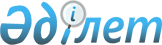 Глубокое ауданы бойынша 2019 жылға арналған мектепке дейінгі тәрбие мен оқытуға мемлекеттік білім беру тапсырысын, ата-ананың ақы төлеу мөлшерін бекіту туралы
					
			Мерзімі біткен
			
			
		
					Шығыс Қазақстан облысы Глубокое аудандық әкімдігінің 2019 жылғы 29 мамырдағы № 209 қаулысы. Шығыс Қазақстан облысының Әділет департаментінде 2019 жылғы 31 мамырда № 5988 болып тіркелді. Қолданылу мерзімінің аяқталуына байланысты тоқтатылды
      РҚАО-ның ескертпесі.
      Құжаттың мәтінінде түпнұсқаның пунктуациясы мен орфографиясы сақталған.
      Қазақстан Республикасының 2007 жылғы 27 шілдедегі "Білім туралы" Заңының 6 бабы 4 тармағының 8-1) тармақшасына, Қазақстан Республикасының 2001 жылғы 23 қаңтардағы "Қазақстан Республикасының жергілікті басқару және өзін-өзі басқару туралы" Заңының 31 бабы 2 тармағына сәйкес, Глубокое ауданының әкімдігі ҚАУЛЫ ЕТЕДІ: 
      1. Осы қаулының қосымшасына сәйкес 2019 жылға арналған мектепке дейінгі тәрбие мен оқытуға мемлекеттік білім беру тапсырысы, ата-ананың ақы төлеу мөлшері бекітілсін.
      2. "Шығыс Қазақстан облысы Глубокое ауданы әкімінің аппараты" мемлекеттік мекемесі Қазақстан Республикасының заңнамасында белгіленген тәртіпте:
      1) осы қаулының Шығыс Қазақстан облысы әділет департаментінде мемлекеттік тіркелуін;
      2) осы қаулы мемлекеттік тіркелген күнінен бастап күнтізбелік он күн ішінде оның көшірмесін қағаз және электрондық түрде қазақ және орыс тілдерінде "Республикалық құқықтық ақпарат орталығы" шаруашылық жүргізу құқығындағы республикалық мемлекеттік кәсіпорнына Қазақстан Республикасы нормативтік құқықтық актілерінің эталондық бақылау банкіне ресми жариялау және енгізу үшін жолданылуын;
      3) осы қаулы мемлекеттік тіркелген күнінен бастап күнтізбелік он күн ішінде оның көшірмесін Глубокое ауданының аумағында таратылатын мерзімді баспа басылымдарында ресми жариялауға жолданылуын;
      4) ресми жарияланғаннан кейін осы қаулыны Глубокое ауданы әкімдігінің интернет-ресурсына орналастыруын қамтамасыз етсін.
      3. Осы қаулының орындалуын бақылау Глубокое ауданы әкімінің орынбасары Е.В. Старенковаға жүктелсін.
      4. Осы қаулы алғашқы ресми түрде жарияланған күннен кейін күнтізбелік он күн өткеннен соң қолданысқа енгізіледі. Глубокое ауданы бойынша 2019 жылға арналған мектепке дейінгі тәрбие мен оқытуға мемлекеттік білім беру тапсырысы, ата-ананың ақы төлеу мөлшері
					© 2012. Қазақстан Республикасы Әділет министрлігінің «Қазақстан Республикасының Заңнама және құқықтық ақпарат институты» ШЖҚ РМК
				
      Глубокое ауданының әкімі

К. Байгонусов
Глубокое ауданы әкімдігінің 
2019 жылғы "29" мамырдағы 
№ 209 қаулысына қосымша
    №
Ұйымның атауы
Тәрбиеленушілердің саны, адам
Тәрбиеленушілердің саны, адам
Тәрбиеленушілердің саны, адам
Бір айда бір тәрбиеленушіге жұмсалатын, мектепке дейінгі тәрбие мен оқытуға мемлекеттік тапсырыстың көлемі, теңге
Бір айда бір тәрбиеленушіге жұмсалатын, мектепке дейінгі тәрбие мен оқытуға мемлекеттік тапсырыстың көлемі, теңге
Бір айға арналған ата-ана төлемақысының мөлшері, теңге
    №
Ұйымның атауы
БАРЛЫҒЫ
оның ішінде:
оның ішінде:
оның ішінде:
оның ішінде:
Бір айға арналған ата-ана төлемақысының мөлшері, теңге
    №
Ұйымның атауы
БАРЛЫҒЫ
Толық күн болатын
Толық емес күн болатын
Толық күн болатын
Толық емес күн болатын
Бір айға арналған ата-ана төлемақысының мөлшері, теңге
1
"Белоусовка бастауыш мектебі-балабақша кешені" коммуналдық мемлекеттік мекемесі
100
100
-
29633
-
3 жасқа дейін – 0 3-6 жас аралығында – 11500
2
"Предгорное орта мектебі-балабақша кешені" коммуналдық мемлекеттік мекемесі
42
42
-
29633
-
3 жасқа дейін – 0 3-6 жас аралығында – 11500
3
"Верх-Березовка бастауыш мектебі-балабақша кешені" коммуналдық мемлекеттік мекемесі
63
63
-
29633
-
3 жасқа дейін – 0 3-6 жас аралығында – 11500
4
"Секисовка орта мектебі-балабақша кешені" коммуналдық мемлекеттік мекемесі
25
25
-
29633
-
3 жасқа дейін – 0 3-6 жас аралығында – 11500
5
"Быструха орта мектебі-балабақша кешені" коммуналдық мемлекеттік мекемесі
17
17
-
29633
-
3 жасқа дейін – 0 3-6 жас аралығында – 11500
6
"Тарханка орта мектебі-балабақша кешені" коммуналдық мемлекеттік мекемесі
35
35
-
29633
-
3 жасқа дейін – 0 3-6 жас аралығында – 11500
7
"Алтын бесік" балабақшасы" жауапкершілігі шектеулі серіктестігі
71
71
-
31296
-
3 жасқа дейін – 0 3-6 жас аралығында – 11500
8
"Асыл бөпе" бөбекжай-балабақшасы" коммуналдық мемлекеттік қазыналық кәсіпорны
66
66
-
36412
-
3 жасқа дейін – 0 3-6 жас аралығында – 11500
9
"Болашақ" балабақшасы "Айналайын" жауапкершілігі шектеулі серіктестігі
75
75
-
31296
-
3 жасқа дейін – 0 3-6 жас аралығында – 11500
10
"Алтын бала" балабақшасы "Айналайын" жауапкершілігі шектеулі серіктестігі
50
50
-
31296
-
3 жасқа дейін – 0 3-6 жас аралығында – 11500
11
Алтайский кентінің балабақшасы "Айналайын" жауапкершілігі шектеулі серіктестігі
75
75
-
31296
-
3 жасқа дейін – 0 3-6 жас аралығында – 11500
12
"Қарлығаш балабақшасы" жауапкершілігі шектеулі серіктестігі
53
53
-
31296
-
3 жасқа дейін – 0 3-6 жас аралығында – 11500
13
"Мирас" балабақшасы, "Аймир 78" жауапкершілігі шектеулі серіктестігі
70
70
-
31296
-
3 жасқа дейін – 0 3-6 жас аралығында – 11500
14
"Веселовка орта мектебі" коммуналдық мемлекеттік мекемесінің жанындағы шағын орталық
25
25
-
28573
-
3 жасқа дейін – 0 3-6 жас аралығында –11500
15
"Березовка орта мектебі" коммуналдық мемлекеттік мекемесінің жанындағы шағын орталық
25
-
25
-
8668
-
16
"Винное орта мектебі" коммуналдық мемлекеттік мекемесінің жанындағы шағын орталық
25
-
25
-
8668
-
17
"Опытное поле орта мектебі" коммуналдық мемлекеттік мекемесінің жанындағы шағын орталық
25
-
25
-
8668
3 жасқа дейін – 0 3-6 жас аралығында – 5500
18
"Кожохово орта мектебі" коммуналдық мемлекеттік мекемесінің жанындағы шағын орталық
24
24
-
28573
-
3 жасқа дейін – 0 3-6 жас аралығында – 11500
19
"Ушаново орта мектебі" коммуналдық мемлекеттік мекемесінің жанындағы шағын орталық
25
25
-
28573
-
3 жасқа дейін – 0 3-6 жас аралығында – 11500
20
"Малоубинка орта мектебі" коммуналдық мемлекеттік мекемесінің жанындағы шағын орталық
21
21
-
28573
-
3 жасқа дейін – 0 3-6 жас аралығында – 11500
21
"Бобровка орта мектебі" коммуналдық мемлекеттік мекемесінің жанындағы шағын орталық
25
25
-
28573
-
3 жасқа дейін - 0 3-6 жас аралығында – 11500
22
"Белокаменка негізгі мектебі" коммуналдық мемлекеттік мекемесінің жанындағы шағын орталық
15
15
-
28573
-
3 жасқа дейін – 0 3-6 жас аралығында – 11500
Жиыны
952
877
75